Augusto Comte(Wikipedia)      Auguste Comte, (en francés, nacido comoː Isidore Marie Auguste François Xavier Comte) (Montpellier, 19 de enero de 1798 – París, 5 de septiembre de 1857), es considerado el creador del positivismo y de la sociología.      Junto con Augustin Thierry, fue secretario del conde Henri de Saint-Simon durante siete años y ambos se separaron de él, debido a las muchas discrepancias que surgieron, entre ellas destaca el intento de Saint-Simon de atribuirse la obra Plan des travaux scientifiques nécessaires pour réorganiser la société, en la que Comte desarrolló su teoría general, diacrónica y heurística de la ley de los tres estados. Después de esta ruptura, Comte inició una etapa que calificó de "higiene cerebral" para alejarse de la influencia de las ideas de Saint-Simon.      Creó la palabra altruismo en función de lo cual vivió: dio clases gratis de astronomía y escribió una enciclopedia de varios tomos. Su filosofía tuvo gran influencia hasta en la fundación de países, como es el caso de Brasil, en cuya bandera se lee Orden y Progreso, parte de la tríada filosófica de Comte (Altruismo, Orden, Progreso).     La filosofía de Comte se encuentra con la revuelta moderna contra los antiguos que inició Francis Bacon y consistió, a grandes rasgos, en la asunción de la razón y la ciencia como únicas guías de la humanidad capaces de instaurar el orden social sin apelar a lo que él considera oscurantismos teológicos o metafísicos.      La evidente intención de reforma social de su filosofía sin embargo, dirigida  a una postura conservadora y contrarrevolucionaria nuestra claro enfrentamiento con las propuestas ilustradas de Voltaire y Rousseau.      Tomando como trasfondo la Revolución francesa, Comte acusa a estos dos autores de generar utopías metafísicas irresponsables e incapaces de otorgar un orden social y moral a la humanidad.       La idea básica de Comte era que todas las ciencias formaban una jerarquía, de manera que cada eslabón dependía del anterior de acuerdo a la complejidad de los fenómenos estudiados.     En la base estaban las matemáticas, seguida de la mecánica, la física, la química, la biología y por último, encabezando la pirámide de las ciencias se encontraba la Ciencia de la Sociedad; la Sociología. Comte vio en esta ciencia la cumbre del saber y las respuestas a los problemas del hombre y la sociedad.      Los problemas sociales y morales han de ser analizados desde una perspectiva científica positiva que se fundamenta en la observación empírica de los fenómenos y que permita descubrir y explicar el comportamiento de las cosas en términos de leyes universales susceptibles de ser utilizadas en provecho de la humanidad.      Comte afirma que sólo la ciencia positiva o positivismo podrá hallar las leyes que gobiernan no sólo la naturaleza, sino nuestra propia historia social, entendida como la sucesión y el progreso de determinados momentos históricos llamados estados sociales.     La familia como unidad social     En su Curso de filosofía positiva (1830 - 1842), el filósofo francés Auguste Comte llevó a cabo una defensa de la familia que no estaba basada tan sólo en los sentimientos. La filosofía "positivista" de Comte sostiene la idea de que orienta para llegar a comprender realmente la sociedad, se basa en los únicos datos válidos qwue provienen de los sentidos y del análisis lógico de esos datos. La sociedad, asegura, actúa según las leyes, al igual que el mundo físico de las ciencias naturales. Es tarea del sociólogo estudiarla y obtener algo de dichas leyes.     Resulta crucial tener en cuenta las leyes en general y no obsesionarse con opiniones individuales idiosincráticas.    "El espíritu científico no nos deja contemplar la sociedad como formada por individuos: La verdadera unidad social es la familia".     La sociedad se constituye sobre los cimientos de la familia: Una ciencia social que atienda las exigencias de los individuos está condenada al fracaso. También es dentro de la familia dónde se pone freno a los caprichos personales para el bien de la sociedad. El impulso de los seres humanos son los instintos personales y los sociales.    "En una familia, ambos tipos de instintos se combinan y se concilian; la familia también ejemplifica el principio de subordinación y de cooperación mutua".    Comte enfatiza los lazos sociales, pero no comulga con el socialismo: Los marxistas que están a favor de la abolición de la familia están, según él, a favor de la destrucción de la sociedad. ​ Características de la filosofía positiva    La filosofía positiva como tipo de conocimiento propio del último de los tres estados de la sociedad según la ley de los tres estados, se define por oposición a la filosofía negativa y crítica de Rousseau y Voltaire (postura a la que Comte atribuye los males de la anarquía y la inseguridad social que caracterizan al período post-revolucionario).     El término «positivo» hace referencia a lo real, es decir, lo fenoménico dado al sujeto. Lo real se opone a todo tipo de esencialismo, desechando la búsqueda de propiedades ocultas, características de los dos primeros estados.     Lo «positivo» tiene como características el ser útil, cierto, preciso, constructivo y relativo (no relativista) en el sentido de no aceptar ningún determinismo absoluto a priori.    Se podría afirmar también que la filosofía positivista lo que hace es basar su conocimiento en lo pragmático, no en lo ideal; es decir en lo real, dejando a un lado las teorías abstractas como la del fenomenalismo kantiano o la dialéctica de Hegel. Esas corrientes son considerarlas por Comte como metafísicas no humana.  Por la misma razón deprecia las ideas religiosas y, con su mente ya enfermiza, crea su último invento: Una nueva religión para soñar con las esperanzas irrealizables del hombre concreto, del social   Comte plantea tres estados del conocimiento humano: un estado teológico, un estado metafísico (concreto / abstracto) y un estado positivo, el más deseado y al que en teoría deberían tender los dos anteriores, ya que basa el logro del conocimiento en la razón aplicada. El teológico, no es el cristiano que ya se perdió en la Historia. El metafísico no es el filosófico que se destrozado con tantas corrientes pasadas de moda. El pragmático no es el económico de cada día, sino el político de la utopía por él soñada.   En fin, lo que busca la Filosofía positiva de Augusto Comte es una reorganización social, política y económica en el contexto de la Revolución industrial, donde el hombre gobierna y no se deja arrastras por la utilidad inmediata..Legado    La idea de una ciencia especial centrada en lo social –la «sociología»– fue prominente en el siglo XIX y no únicamente para Comte. La ambición –algunos dirían grandiosidad– con la que Comte la concibió fue, de todos modos, extraordinaria.     Comte vio esta nueva ciencia, la sociología, como la última y la más grande de todas las ciencias, una ciencia que incluiría todas las ciencias, las cuales integrarían y relacionarían sus hallazgos en un todo cohesionado.    Sus más importantes legados residen en la creación de la enciclopedia actual; la fundación del positivismo (filosofía entretejida en la cultura occidental de tal forma que no la distinguimos por lo cotidiano de su uso, tal como es la forma de organizar las universidades, la forma en la que vemos a la ciencia como la real fuente de progreso de la humanidad, etc.); la creación de la palabra altruismo y la forma de vida asociada a esta... El paso siguiente seria el pragmatismo o el utilitarismo de W James o de J Dewey.   Comte es, en pocas palabras, el padre del pensamiento sobre el que los hombres de ciencia rigen sus vidas y, por medio de estas, aceleran el progreso de la humanidad como nunca antes se había logrado, progreso científico sobre el que se sustenta nuestra civilización altamente tecnificada. Obras principales Curso de filosofía positiva. Cours de philosophie positive. 6 vols. 1830-1842.  Discurso sobre el espíritu positivo (Discours sur l'esprit positif). 1844.   Discurso sobre el espíritu positivo. Système de politique positive, ou Traité de sociologie, instituant la religión de l'humanité. (Sistema de política positiva). 4 vols. 1851-1854. Catéchisme positiviste, ou Sommaire exposition de la religión universelle, en onze entretiens systématiques entre une femme et un prêtre de l'humanité. 1852. 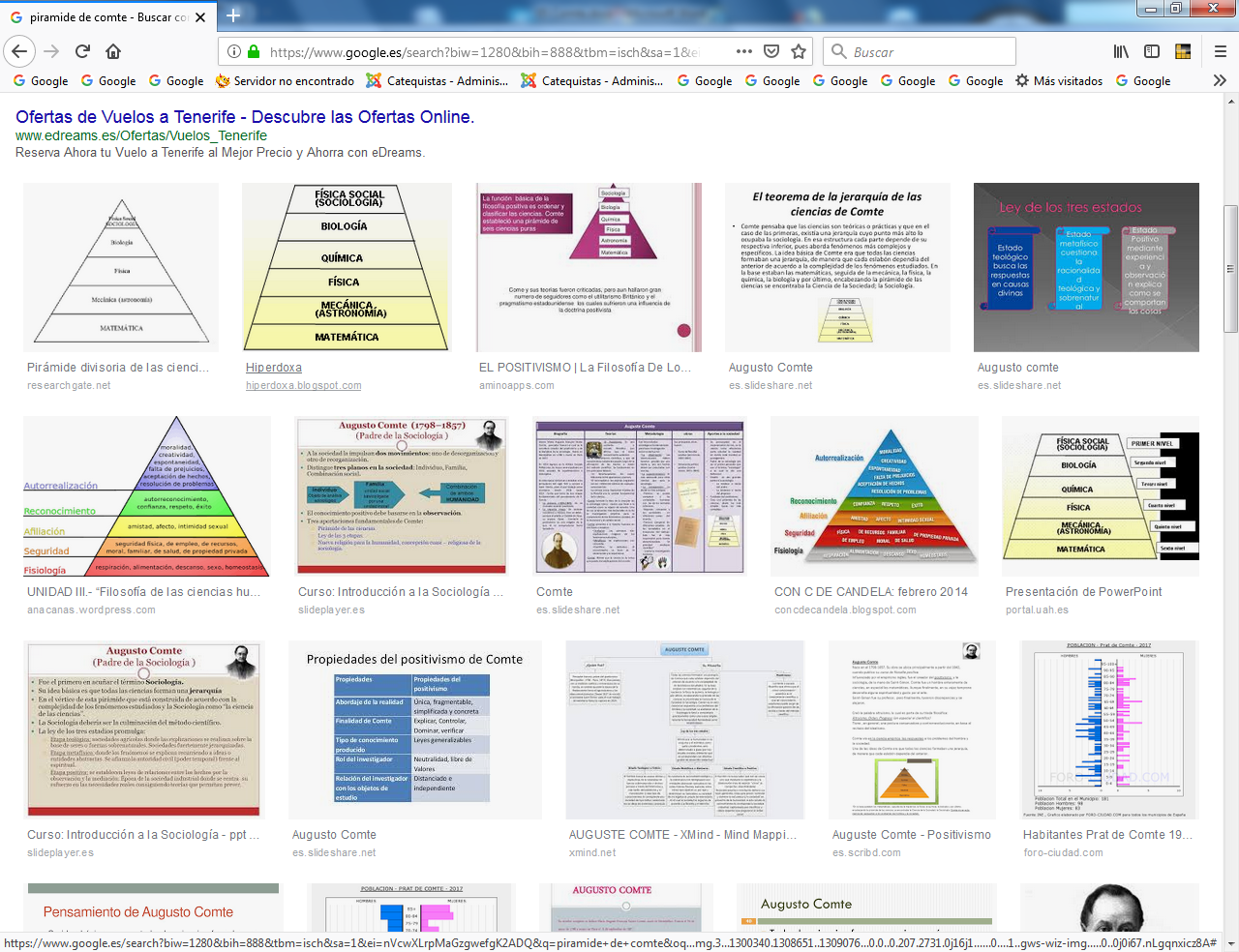  Las ideas de Comte  tienen como características diferenciadoras la defensa de un monismo metodológico (teoría que afirma que sólo lo social es valio, con olvido de todo lo personal)  Solo importa la natural, lo terreno. Hay que despreciar todo lo espiritual, que solo depende de la fantasía.. Todas las religiones sobran. Hay que hacer una estructura de creencias al margen de los dioses y de las normas morales.    El  objetivo del conocimiento para el positivismo es la utilidad y la marcha de la sociedad, Sobran los ideales y las creencias personales. La razón está en el hombre para hacer sus teorías, dice Compte, no para hacer las teorías para los demás hombres.    Auguste Comte formuló a mediados del siglo XIX la idea de la creación de la sociología como ciencia que tiene a la sociedad como su objeto de estudio. La sociología sería un conocimiento libre de todas las relaciones con la filosofía y con la teología, que resultan cargas tradicionalmente pesadas. Hay que abrirse a una sociología limpia de prejuicios, entre los que estan los dogmas y las creencia, las leyes morales y las conductas tradicionales.    Una de sus propuestas más destacadas es la de la investigación empírica para la comprensión de los fenómenos sociales, de la estructura y el cambio social (razón por la que se le considera padre de la sociología como disciplina científica). Comte presenta a la historia humana en tres fases: Fase teológica o mágica: corresponde a la infancia de la humanidad; en esta época las personas dan explicaciones mágicas de los fenómenos naturales, utilizan categorías antropológicas para comprender el mundo y técnicas mágicas para dominarlo. Hay entra lo religioso y, por supuesto, lo cristiano  También creen que ciertos fenómenos son causados por seres sobrenaturales o dioses.Fase metafísica o filosófica: en este estadio el hombre deja de creer en seres sobrenaturales y ahora comienza a creer en ideas. Por lo que las explicaciones son racionales, se busca el porqué de las cosas, y se sustituye a los dioses por entidades abstractas y términos metafísicos.Fase científica o positiva: es la definitiva. Es la actual y lo que tiene porvenir.  En esta etapa, según Comte la mente humana renuncia a la búsqueda de ideas absolutas y en vez de esto, ahora se dedica a estudiar las leyes de los fenómenos.      El conocimiento se basa en la observación y la experimentación, y se expresa con el recurso de la matemática, de la fisica y de la química. Se busca el conocimiento de las Leyes de la Naturaleza para su dominio técnico.    Además afirma que no es posible alcanzar un conocimiento de realidades que estén más allá de lo dado, de lo positivo, de lo experimentable. Niega que la filosofía pueda dar información acerca del mundo: esta tarea corresponde exclusivamente a las ciencias. Y afirma que las teologías de las religiones son estorbos y causas de desviaciones perjudiciales    El positivismo asume la cuantificación para que los historiadores puedan estar seguros de sus afirmaciones mediante la medición de los historiadores, aunque cuando ésta se convierte en la única solución aparece el problema de negar la veracidad a todo lo que no esté cuantificado o probado. Eso ya lo dirá el pragmatismo y el utilitarismo derivado del positivismo de Comte. De ahí al materialismo no queda más que un paso, por que el agnosticismo, el escepticismo y el ateísmo ya está dentro del sistema.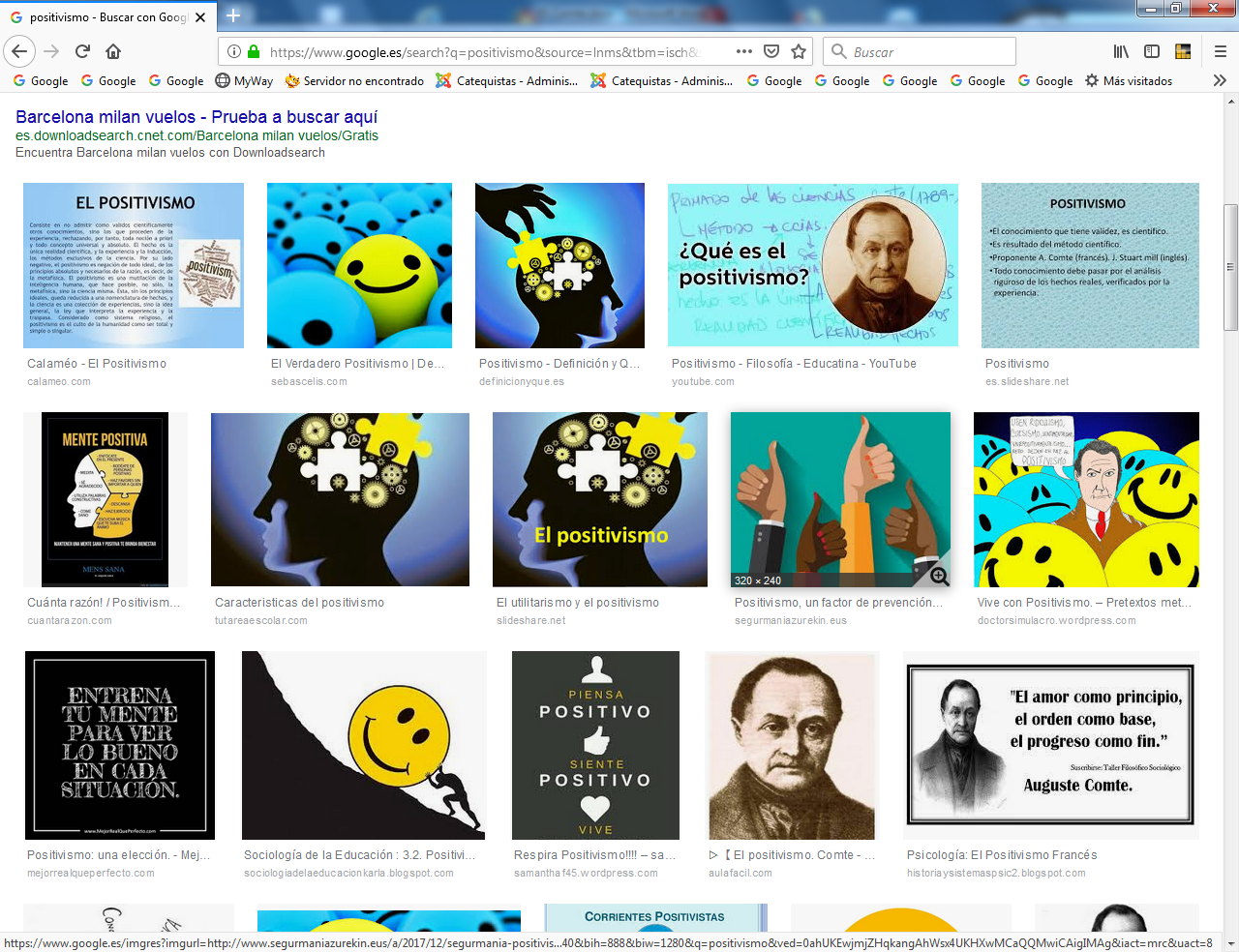 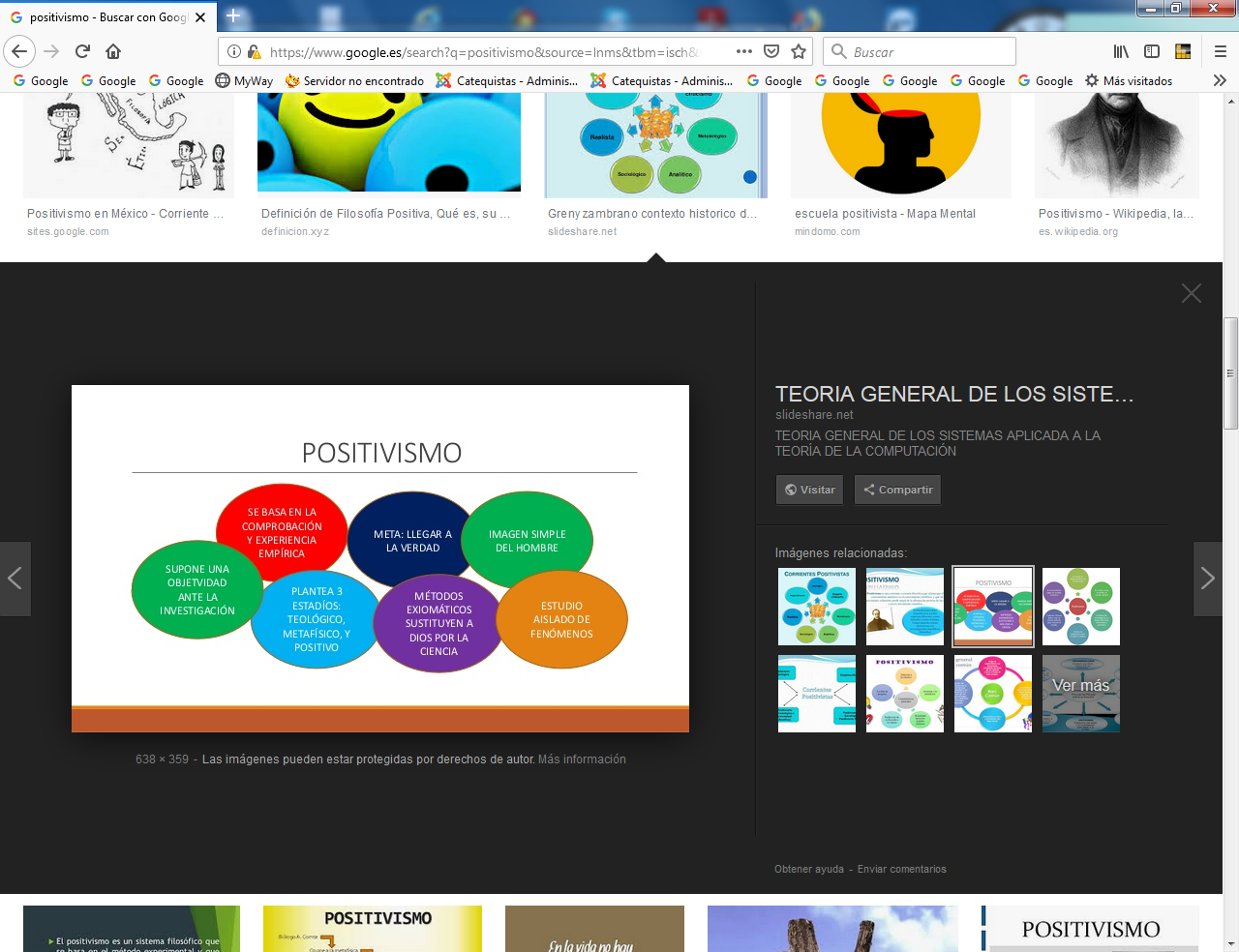 